На правах рукописи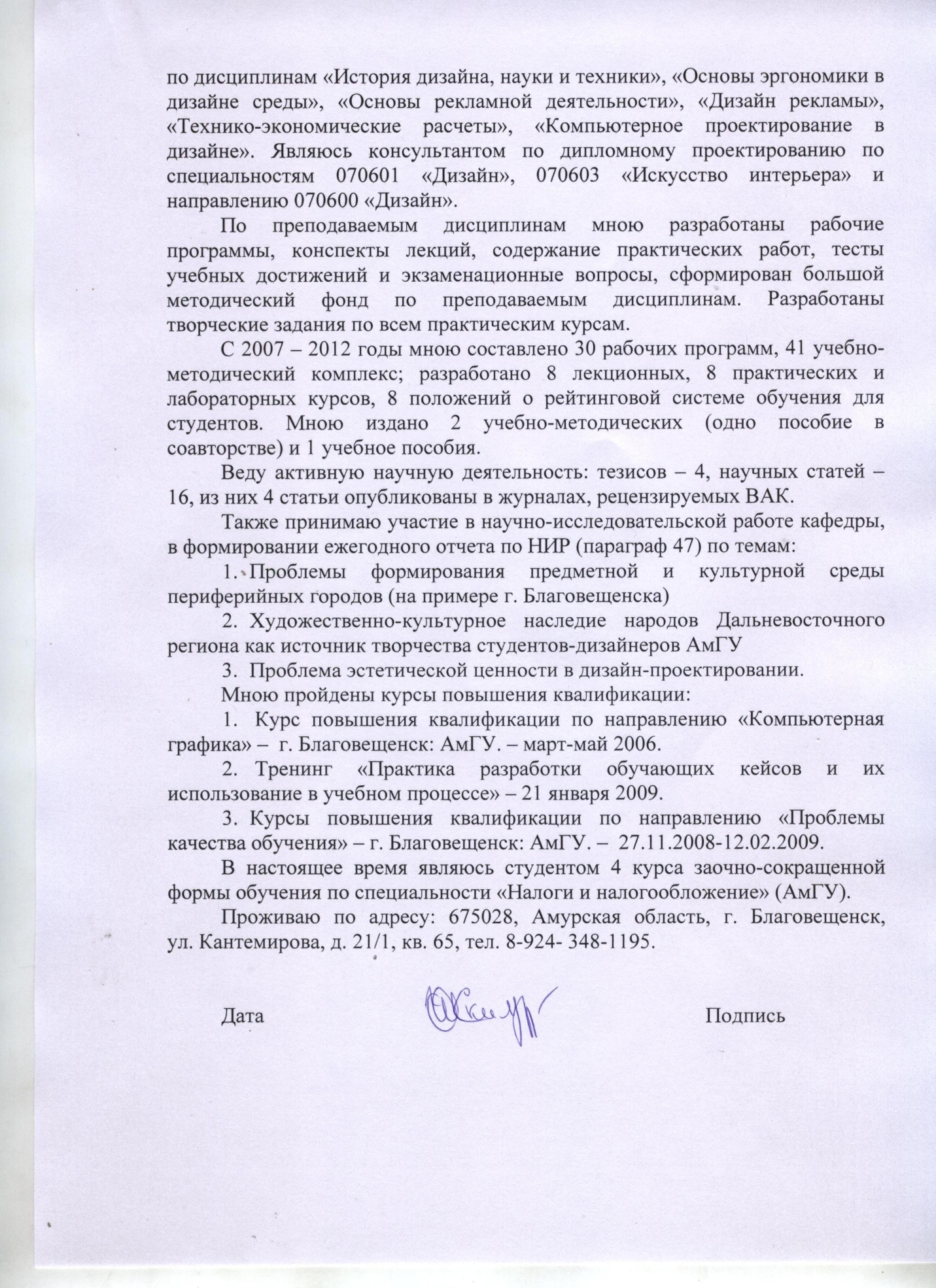 ШКИЛЬ ОЛЬГА СЕРГЕЕВНАПОДГОТОВКА ДИЗАЙНЕРОВ К РЕШЕНИЮ ПРОФЕССИОНАЛЬНЫХ ЗАДАЧ СРЕДСТВАМИ НОВЫХ ИНФОРМАЦИОННЫХ ТЕХНОЛОГИЙ13.00.08 – теория и методика профессионального образованияАВТОРЕФЕРАТдиссертации на соискание ученой степеникандидата педагогических наукТольятти – 2014 Работа выполнена на кафедре психологии и педагогики факультета социальных наук ФГБОУ ВПО «Амурский государственный университет»ОБЩАЯ ХАРАКТЕРИСТИКА РАБОТЫАктуальность исследования. Современные процессы, происходящие в профессиональном образовании (переход на многоуровневую систему подготовки, ориентация вузов на выполнение социального заказа, усиление практической составляющей образовательного процесса, решение проблемы кадров для регионов), требуют нового подхода к профессиональной подготовке в высших учебных заведениях. Сегодня все больше осознается необходимость в профессионалах нового типа, способных к самореализации, творчеству, готовых на высоком уровне осуществлять профессиональную деятельность.Профессиональная деятельность дизайнера – это организованная художественно-проектная деятельность по созданию предметно-пространственной, коммуникативной среды на основе современных технологий. Достижение ее результата обеспечивается решением ряда профессиональных задач: изучение потребителя; исследование проектных, технологических, эргономических требований к проектируемому объекту; художественно-графическое эскизирование, предусматривающее композиционное, стилевое и цветовое решения; разработка творческого проекта с учетом инженерно-технологических, конструктивных, эргономических особенностей проектируемого объекта и современных технологий; выполнение экономических расчетов; организация и координация взаимодействия кадров в процессе реализации проекта. Поэтому одним из требований работодателя к дизайнеру является умение компетентностно решать профессиональные задачи. Кроме того, стремительное развитие новых информационных технологий (НИТ) и внедрение их во все сферы жизнедеятельности человека, в том числе и сферу дизайна, определило еще одно требование социального заказа – умение применять средства НИТ в решении профессиональных задач дизайн-деятельности.Переход на стандарты нового поколения обусловил основные направления модернизации высшего профессионального образования: преодоление проблемы слабой взаимосвязи вузов с потребностями рынка; интеграция и расширение межпредметных связей; реализация компетентностного подхода и ориентация на результат обучения. Однако формальные подходы к разработке образовательных программ и сложившаяся практика обучения не обеспечивает качественную реализацию требований образовательных стандартов к профессиональной подготовке дизайнеров, большинство из которых оказываются неготовыми осуществлять профессиональную деятельность из-за отсутствия системы необходимых знаний, умений и способностей, а также опыта творческой деятельности в решении профессиональных задач средствами НИТ. Это приводит к тому, что выпускники оказываются невостребованными и неконкурентоспособными на современном рынке труда.Актуальность подготовки дизайнеров к решению профессиональных задач средствами НИТ по программе бакалавриата определяется:социальным заказом общества на подготовку дизайнеров, способных эффективно решать профессиональные задачи средствами НИТ;необходимостью преодоления недостатков традиционного подхода к профессиональной подготовке дизайнеров;необходимостью разработки теоретических основ, организационно-педагогических условий, обеспечивающих качественную подготовку дизайнеров в условиях перехода на стандарты нового поколения.Степень разработанности проблемы. Анализ исследований свидетельствует о возрастающем интересе к проблеме подготовки дизайнеров к использованию информационных технологий в профессиональной деятельности. Так, в работе К.А. Гребенникова (2002) рассматривалась проблема внедрения и интегрирования информационных технологий в преподавание общепрофессиональных дисциплин с целью усовершенствования профессиональной подготовки дизайнеров. В работе О.Ю. Прудовской (2007) раскрывается возможность применения информационных технологий как средства формирования профессиональных проектно-художественных навыков. В исследовании Е.А. Маликовой (2009) разработаны педагогические условия образовательного процесса профессиональной подготовки дизайнеров с использованием компьютерной графики.Вместе с тем, следует отметить, что проблема подготовки дизайнеров к решению профессиональных задач средствами НИТ по программе бакалавриата еще недостаточно изучена. В исследованиях уделяется большое внимание вопросам подготовки обучающихся к решению художественно-графических и проектно-технологических задач дизайн-деятельности средствами компьютерной графики. Но, как показывает практика, на современном этапе профессиональные задачи дизайнера отличаются многообразием (Н.А. Ковешникова и др.). Кроме того, в профессиональной деятельности дизайнера помимо технологий компьютерной графики применяются и другие виды НИТ (М.Г. Борозна, А.Е. Шифрин и др.). В ходе проведенного исследования был выявлен ряд существенных недостатков, негативно влияющих на подготовку дизайнеров к профессиональной деятельности:сложившаяся практика обучения не способствует качественной подготовке дизайнеров к решению профессиональных задач средствами НИТ в условиях перехода на стандарты нового поколения;изучение НИТ слабо связано с подготовкой дизайнеров к решению профессиональных задач;отсутствие специально разработанных педагогических технологий, обеспечивающих качественную подготовку дизайнеров к решению профессиональных задач средствами НИТ.Выявленные недостатки позволили сформулировать следующие противоречия между:социальным заказом общества на подготовку квалифицированных дизайнеров, способных компетентностно решать профессиональные задачи, и недостаточной готовностью системы профессионального образования к выполнению социального заказа;необходимостью подготовки дизайнеров к решению профессиональных задач и неразработанностью теоретико-методических основ использования средств НИТ в их решении;использованием средств НИТ в решении профессиональных задач и отсутствием обоснованных организационно-педагогических условий, обеспечивающих качественную подготовку дизайнеров к решению профессиональных задач средствами НИТ.Сформулированными противоречиями продиктована проблема исследования – каковы теоретические основы и организационно-педагогические условия, обеспечивающие качественную подготовку дизайнеров к решению профессиональных задач средствами НИТ по программе бакалавриата?В соответствии с проблемой определена тема исследования: «Подготовка дизайнеров к решению профессиональных задач средствами новых информационных технологий».Цель исследования – определить теоретические основы, разработать и интегрировать в образовательный процесс организационно-педагогические условия, обеспечивающие качественную подготовку дизайнеров к решению профессиональных задач средствами НИТ по программе бакалавриата.Объект исследования: система профессиональной подготовки дизайнеров в вузе.Предмет исследования: процесс подготовки дизайнеров к решению профессиональных задач средствами НИТ по программе бакалавриата.Гипотеза исследования. В основе гипотезы лежит предположение о том, что оптимальный уровень подготовки дизайнеров к решению профессиональных задач средствами НИТ по программе бакалавриата будет достигнут, если:проектирование подготовки дизайнеров будет основываться на интеграции профессиональных задач в учебный процесс и межпредметных связях;применение НИТ в учебном процессе будет взаимосвязано с подготовкой дизайнеров к решению профессиональных задач;разработка учебно-методического и технологического обеспечения учебного процесса будет осуществляться с учетом современных требований работодателей к профессиональной подготовке дизайнеров.Задачи исследования:На основе анализа теоретических представлений об исследуемой проблеме выявить особенности профессиональной подготовки дизайнеров с учетом специфики профессиональной деятельности, современного представления о его профессиональных задачах и видах НИТ, применяемых в их решении.Теоретически обосновать, разработать модель и на ее основе выполнить проектирование процесса подготовки дизайнеров к решению профессиональных задач средствами НИТ по программе бакалавриата.Выявить организационно-педагогические условия учебного процесса и экспериментально доказать эффективность подготовки дизайнеров к решению профессиональных задач средствами НИТ по программе бакалавриата.Методологическая основа исследования: деятельностный подход к обучению (А.Н. Леонтьев, С.Л. Рубинштейн и др.), системный подход к организации образовательного процесса (И.В. Блауберг, Э.Г. Юдин и др.), компетентностный подход к подготовке специалистов (И.А. Зимняя, О.Е. Лебедев и др.).Теоретическая основа исследования: основные положения теории и практики высшего профессионального образования (В.В. Краевский, В.А. Сластёнин и др.); основные положения теории и практики применения информационных технологий в образовании (И.В. Роберт, Г.К. Селевко и др.); концепции теории и практики формирования опыта творческой деятельности (И.Я. Лернер); концепции теории формирования мотивационно-ценностного отношения к профессиональной деятельности (В.А. Сластёнин и др.); подходы к проектированию образовательного процесса (В.Д. Симоненко, А.П. Болозович и др.); теория и практика применения технологий активного обучения (А.А. Вербицкий, Е.С. Полат и др.).Методы исследования. Теоретические методы: изучение и анализ философской, психолого-педагогической литературы по проблеме исследования; сопоставительный анализ, синтез, аналогия, сравнение, обобщение. Эмпирические методы: диагностические методы (анкетирование, тестирование, метод экспертных оценок); педагогический эксперимент (констатирующий, формирующий, контрольный); методы математической и статистической обработки данных с помощью критерия согласия χ2.База исследования. ФГБОУ ВПО «Амурский государственный университет» (АмГУ). Исследованием были охвачены 39 студентов АмГУ направления подготовки «Дизайн». В экспериментальной работе приняли участие преподаватели АмГУ, работодатели г. Благовещенска.Этапы исследования.Первый этап (2008-2009 гг.) – подготовительный –  был посвящен изучению и анализу отечественных и зарубежных источников, а также образовательной практики с целью выявления особенностей профессиональной подготовки дизайнеров. На этом этапе определялась и конкретизировалась проблемная область исследования, вырабатывались общие методологические подходы и концептуально-теоретические позиции; осуществлялись сбор и накопление исследовательских материалов.На втором этапе (2009-2012 гг.) – проектировочно-экспериментальном – определялись теоретико-методологические основы исследования; разрабатывалась модель и на ее основе проектировался процесс подготовки дизайнеров к решению профессиональных задач средствами НИТ по программе бакалавриата; определялись организационно-педагогические условия, обеспечивающие качественную подготовку дизайнеров к решению профессиональных задач средствами НИТ по программе бакалавриата; проводился педагогический эксперимент по проверке гипотезы.На третьем этапе (2013 г.) – обобщающем – производился анализ, теоретическое обобщение и интерпретация данных, полученных в ходе внедрения результатов диссертационного исследования в образовательную практику; сформулированы выводы исследования; осуществлялось текстовое оформление результатов проведенного исследования.Научная новизна исследования:1. Теоретически обоснована и разработана модель подготовки дизайнеров к решению профессиональных задач средствами НИТ по программе бакалавриата, отображающая целостную систему во взаимосвязи всех ее компонентов:целевой компонент, который определяется требованиями социального заказа и образовательными стандартами; содержание, предусматривающее изучение предметных тем, обеспечивающих подготовку дизайнеров к решению профессиональных задач средствами НИТ по программе бакалавриата;процесс, предусматривающий поэтапную подготовку:1 этап (1 курс): формирование базовых знаний, умений, навыков в решении аналитико-исследовательских, экономических, производственно-организационных задач профессиональной деятельности дизайнера средствами НИТ, навыков самопознания, потребности в творческой деятельности;2 этап (2 курс): формирование универсальных профессионально-ориентированных знаний, умений и навыков в решении художественно-графических задач профессиональной деятельности дизайнера средствами НИТ, потребности в самореализации, включение в профессиональную деятельность;3 этап (3 курс): формирование специализированных профессионально-ориентированных знаний, умений и навыков в решении проектно-технологических, конструкторско-технических, эргономических задач профессиональной деятельности дизайнера средствами НИТ, самостоятельное решение задач, накопление опыта творческой деятельности;4 этап (4 курс): формирование системных знаний, умений и навыков в решении профессиональных задач средствами НИТ с целью их практической реализации в процессе производственной практики, курсового проектирования, выполнения выпускной квалификационной работы, актуализация потребности в самосовершенствовании, рефлексивной творческой деятельности.результат – дизайнер, компетентный в решении профессиональных задач средствами НИТ, профессиональная компетентность которого характеризуется уровнем сформированности (высокий, средний, низкий, критический) ее компонентов (теоретический, практический, мотивационный, творческий).Значимым компонентом модели выступает процесс, предусматривающий поэтапную подготовку, основанную на интеграции профессиональных задач и межпредметных связях, которые соотносятся с формами, средствами, организационно-педагогическими условиями.2. Определены и внедрены организационно-педагогические условия, обеспечивающие качественную подготовку дизайнеров к решению профессиональных задач средствами НИТ по программе бакалавриата:конструирование содержания обучения на основе интеграции профессиональных задач в учебный процесс и межпредметных связей, направленное на формирование и развитие целостной системы общепрофессиональных и специальных знаний, умений и навыков, необходимых дизайнеру в профессиональной деятельности;применение в учебном процессе технологий активного обучения с использованием НИТ в решении профессиональных задач с целью создания ситуаций профессиональной направленности, которые могут возникнуть в практической деятельности дизайнера;вовлечение работодателей в профессиональную подготовку на основе выработки форм социального партнерства, способствующих качественной подготовке дизайнеров к решению профессиональных задач средствами НИТ в быстро изменяющихся условиях рынка труда; вовлечение обучающихся в творческую деятельность, направленную на формирование мотивационно-ценностного отношения и опыта творческой деятельности в решении профессиональных задач средствами НИТ.3. Разработано учебно-методическое обеспечение (программы, практические задания, учебно-методическое пособие, оценочный инструментарий) подготовки дизайнеров к решению профессиональных задач средствами НИТ по программе бакалавриата.4. Разработаны педагогические технологии с использованием НИТ в решении профессиональных задач (игровое проектирование, деловая игра, творческие задания, кейс-метод), обеспечивающие реализацию учебного процесса, направленного на подготовку дизайнеров к решению профессиональных задач средствами НИТ по программе бакалавриата.Теоретическая значимость исследования:1. Расширено представление об особенностях профессиональной подготовки дизайнеров, которые определяются спецификой профессиональной деятельности, заключающейся в художественном проектировании предметно-пространственной, коммуникативной среды на основе современных технологий:выделены группы профессиональных задач дизайнера (аналитико-исследовательские, художественно-графические, проектно-технологические, конструкторско-технические, эргономические, экономические, производственно-организационные) в соответствии с этапами профессиональной деятельности (предпроектное исследование, художественное проектирование, инженерно-технологическое проектирование и конструирование, экономическое обоснование проекта, производственно-организационный);установлено соответствие между профессиональными задачами дизайнера и видами НИТ, применяемыми в их решении: технологии создания текстовых документов обеспечивают решение производственно-организационных задач; технологии обработки чисел – решение экономических задач; мультимедиа технологии – решение проектно-технологических задач; технологии компьютерной графики – решение художественно-графических, проектно-технологических, конструкторско-технических, эргономических задач; сетевые технологии – решение аналитико-исследовательских, производственно-организационных задач.2. Разработан процесс поэтапной подготовки дизайнеров к решению профессиональных задач средствами НИТ по программе бакалавриата, основанный на интеграции профессиональных задач и межпредметных связях, которые соотносятся с формами, средствами и организационно-педагогическими условиями, что задает системно-деятельностный характер построения учебного процесса.Практическая значимость исследования заключается в следующем: разработаны и внедрены в учебный процесс дизайнеров по программе бакалавриата ФГБОУ ВПО «Амурский государственный университет», ФГБОУ ВПО «Амурский гуманитарно-педагогический государственный университет», ФГБОУ ВПО «Дальневосточный государственный гуманитарный университет» практические задания, предусматривающие решение профессиональных задач средствами НИТ; создан и апробирован в ФГБОУ ВПО «Амурский государственный университет», ФГБОУ ВПО «Хакасский государственный университет им. Н.Ф. Катанова» оценочный инструментарий по измерению уровней сформированности компонентов профессиональной компетентности дизайнеров в решении профессиональных задач средствами НИТ по программе бакалавриата; разработано и апробировано в ФГБОУ ВПО «Амурский государственный университет», ФГБОУ ВПО «Амурский гуманитарно-педагогический государственный университет», ФГБОУ ВПО «Дальневосточный государственный гуманитарный университет», ФГБОУ ВПО «Хакасский государственный университет им. Н.Ф. Катанова» учебно-методическое пособие «Компьютерное проектирование в дизайне. Часть 1», содержащее теоретический материал и задания для самостоятельной работы;разработана и внедрена программа взаимодействия кафедры дизайна ФГБОУ ВПО «Амурский государственный университет» с работодателями г. Благовещенска, которая предусматривает участие работодателей в разработке и обновлении основной образовательной программы, учебном процессе, анализе сформированности материальной базы, совместном контроле и оценке знаний, умений и навыков, организации совместной работы по трудоустройству выпускников, организации творческой деятельности студентов.Основные положения, выносимые на защиту:Особенности профессиональной подготовки дизайнеров определяются спецификой профессиональной деятельности, которая заключается в художественном проектировании предметно-пространственной, коммуникативной среды и предусматривает решение профессиональных задач, осуществляемых в соответствии с этапами профессиональной деятельности, на основе применения НИТ.2. Модель подготовки дизайнеров к решению профессиональных задач средствами НИТ по программе бакалавриата представляет собой целостную систему, состоящую из взаимосвязанных компонентов: целевой компонент, содержание, процесс и результат. Процесс обучения предусматривает поэтапную подготовку, основанную на интеграции профессиональных задач и межпредметных связях, которые соотносятся с формами, средствами и организационно-педагогическими условиями.3. Эффективность подготовки дизайнеров к решению профессиональных задач средствами НИТ по программе бакалавриата обеспечивается реализацией следующих организационно-педагогических условий: конструирование содержания обучения на основе интеграции профессиональных задач в учебный процесс и межпредметных связей, направленное на формирование и развитие целостной системы общепрофессиональных и специальных знаний, умений, навыков, способностей, необходимых дизайнеру в профессиональной деятельности;применение в учебном процессе технологий активного обучения с использованием НИТ в решении профессиональных задач с целью создания ситуаций профессиональной направленности, которые могут возникнуть в практической деятельности;вовлечение работодателей в профессиональную подготовку на основе выработки форм социального партнерства, способствующих качественной подготовке дизайнеров к решению профессиональных задач средствами НИТ в быстро изменяющихся условиях рынка труда; вовлечение обучающихся в творческую деятельность, направленную на формирование мотивационно-ценностного отношения и опыта творческой деятельности в решении профессиональных задач средствами НИТ.Достоверность и обоснованность результатов исследования обеспечиваются логикой исследования, применением комплекса теоретических, эмпирических методов, адекватных цели, гипотезе, задачам исследования; сочетанием количественных и качественных методов анализа; поэтапным характером опытно-экспериментальной работы; достаточной длительностью и разносторонней проверкой результатов исследования; статистической значимостью полученных данных, апробацией и внедрением основных положений исследования в практику профессиональной подготовки дизайнеров по программе бакалавриата.Личное участие автора в получении результатов, изложенных в диссертации, заключается в изучении теоретического и практического состояния проблемы подготовки дизайнеров; в разработке и апробации курсов «Информационные технологии», «Основы компьютерной графики», «Компьютерное проектирование в дизайне», учебно-методического пособия «Компьютерное проектирование в дизайне. Часть 1»; в непосредственном участии в организации и проведении опытно-экспериментальной работы; в определении оценочного инструментария по измерению уровней сформированности компонентов профессиональной компетентности дизайнеров в решении профессиональных задач средствами НИТ; анализе полученных результатов, формулировании теоретических обобщений, практических рекомендаций и определении перспектив исследования.Апробация и внедрение результатов исследования: основные результаты исследования обсуждались и получили одобрение на заседаниях кафедры дизайна ФГБОУ ВПО «Амурский государственный университет»; региональной научно-методической конференции «Образовательная среда вуза: ресурсы, технологии» (Благовещенск, 2006, 2007, 2008); Всероссийской научной конференции молодых ученых «Интеллектуальное развитие общества в аспекте научно-исследовательской деятельности» (Москва, 2007); международной научно-практической конференции «Искусство и технологии в современном социокультурном пространстве» (Благовещенск, 2009, 2010, 2011, 2012, 2013); международной научно-практической конференции «Наука и образование в XXI веке» (Тамбов, 2013); международной научно-практической конференции «Научная дискуссия: вопросы педагогики и психологии» (Москва, 2013). По теме исследования имеется 21 публикация автора, в их числе 3 публикации в изданиях, рецензируемых ВАК РФ.Результаты исследования внедрены в учебный процесс ФГБОУ ВПО «Амурский государственный университет», ФГБОУ ВПО «Дальневосточный государственный гуманитарный университет», ФГБОУ ВПО «Владивостокский государственный университет экономики и сервиса», ФГБОУ ВПО «Хакасский государственный университет им. Н.Ф. Катанова», ФГБОУ ВПО «Амурский гуманитарно-педагогический государственный университет», что подтверждается актами о внедрении.Структура диссертации: Работа состоит из введения, двух глав, заключения, библиографического списка (197 источников), 20 приложений.ОСНОВНОЕ СОДЕРЖАНИЕ ДИССЕРТАЦИИВо введении обосновывается актуальность темы, проблема исследования, определяются цель, объект, предмет, задачи и гипотеза исследования, теоретическая и практическая значимость исследуемой проблемы, характеризуются этапы, апробация результатов и методы исследования, а также формулируются основные положения, выносимые на защиту.В первой главе «Теоретические аспекты подготовки дизайнеров в вузе к решению профессиональных задач средствами новых информационных технологий» рассматриваются сущность, особенности и компоненты содержания профессиональной подготовки дизайнеров в условиях современных научных подходов к обучению; раскрывается специфика, задачи профессиональной деятельности дизайнера; устанавливается соответствие между профессиональными задачами дизайнера и видами НИТ, применяемыми в их решении; разрабатывается модель и на ее основе проектируется процесс подготовки дизайнеров к решению профессиональных задач средствами НИТ по программе бакалавриата.Исследование показало, что развитие профессиональной подготовки дизайнеров на современном этапе происходит в условиях разнообразия подходов к обучению (системного, деятельностного, аксиологического, культурологического, личностно-ориентированного), которые оказывают влияние на содержание обучения и его компоненты: теоретический, практический, мотивационно-ценностный, творческий (В.А. Сластёнин). Однако сложившаяся практика обучения дизайнеров, ориентированная только на подготовку к решению художественно-графических и проектно-технологических задач, не обеспечивает качественную реализацию требований образовательных стандартов к профессиональной подготовке дизайнеров по программе бакалавриата в быстро изменяющихся условиях рынка труда.Опираясь на исследования Н.А. Ковешниковой, С.М. Кожуховской, М.Н. Марченко, установлено, что особенности профессиональной подготовки дизайнеров обусловлены спецификой профессиональной деятельности, заключающейся в художественном проектировании предметно-пространственной, коммуникативной среды на основе современных технологий. Анализ научных трудов А.Н. Леонтьева, С.Л. Рубинштейна показал, что профессиональная деятельность складывается из этапов, направленных на достижение конечного результата. Исследование работ И.С. Каримовой, М.Н. Марченко, Т.В. Усатовой и анализ практической деятельности позволили установить следующие этапы профессиональной деятельности дизайнера: предпроектное исследование; художественное проектирование; инженерно-технологическое проектирование и конструирование; экономическое обоснование; производственно-организационный.Достижение результата деятельности обеспечивается решением профессиональных задач, под которыми в педагогике понимаются (П.И. Пидкасистый) отраженные в сознании проблемные ситуации, условия и средства, необходимые и достаточные для их разрешения. На основе анализа требований образовательных стандартов, профессиограммы, потребностей рынка труда и ключевых позиций исследователей М.Н. Марченко, И.А. Спичак, Л.М. Холмянского выделены группы профессиональных задач, которые соотносятся с этапами деятельности дизайнера (таблица 1).Таблица 1 – Профессиональные задачи дизайнераИсследование работ О.Ю. Прудовской, И.А. Розенсон показало, что в решении профессиональных задач дизайнера возрастает роль НИТ, под которыми понимаются (И.В. Роберт и др.) средства и технологии сбора, накопления, передачи, обработки, продуцирования, распространения информации, средства воспроизведения аудиовизуальной информации, а также организационные и юридические структуры, поддерживающие информационные процессы и информационное взаимодействие. На основании научных исследований М.Г. Борозна, Г.К. Селевко и анализе профессиональной деятельности дизайнера установлено соответствие между профессиональными задачами и видами НИТ, применяемыми в их решении (таблица 2).Таблица 2 – Применение новых информационных технологий в решении профессиональных задач дизайнераУчитывая подходы к проектированию образовательного процесса В.Д. Симоненко, Е.Т. Булгаковой был определен компонентный состав модели подготовки дизайнеров к решению профессиональных задач средствами НИТ по программе бакалавриата: целевой компонент, содержание, процесс и результат.Подготовка дизайнеров к решению профессиональных задач средствами НИТ по программе бакалавриата определяется социальным заказом и нормативными документами, предусматривающими требования к содержанию, структуре, результатам освоения образовательных программ. Анализ исследований показал, что проектирование подготовки дизайнеров к решению профессиональных задач средствами НИТ по программе бакалавриата опирается на системный подход (И.В. Блауберг и др.), предусматривающий целостность, структуризацию, системность обучения, деятельностный подход (А.Н. Леонтьев и др.), позволяющий учитывать специфику профессиональной деятельности, и компетентностный подход (И.А. Зимняя и др.), отражающий социальный заказ и ориентированный на качественный результат подготовки. Выделены принципы подготовки дизайнеров к решению профессиональных задач средствами НИТ: системность; принцип систематичности и последовательности; связь теории и практики обучения с жизнью; межпредметные связи; принцип активности; практико-ориентированная направленность.Цель обучения – подготовка дизайнеров к решению профессиональных задач средствами НИТ; задачи – формирование системных знаний, умений, навыков, способностей, мотивационно-ценностного отношения к использованию НИТ, опыта творческой деятельности в решении профессиональных задач средствами НИТ.Анализ требований образовательных стандартов и основных образовательных программ определил содержание подготовки дизайнеров к решению профессиональных задач средствами НИТ по программе бакалавриата, представленного следующими предметными темами: особенности профессиональной деятельности дизайнера и роль НИТ в решении профессиональных задач; технологии создания текстовых документов; технологии обработки чисел; сетевые технологии; мультимедиа технологии; автоматизированные базы данных; программы компьютерной верстки; технологии компьютерной графики (2-х и 3-х мерное моделирование); решение профессиональных задач дизайнера средствами НИТ.Процесс подготовки включает: этапы, формы, методы, средства обучения. Основываясь на исследованиях И.Я. Лернера, В.А. Сластёнина и практики применения НИТ в образовательном процессе (О.И. Кочурова, Е.Э. Шендерей и др.), предусмотрено четыре этапа подготовки. 1 этап (1 курс): формирование базовых знаний, умений, навыков в решении аналитико-исследовательских, экономических, производственно-организационных задач профессиональной деятельности дизайнера средствами НИТ (изучение технологий создания текстовых документов, технологий обработки чисел, сетевых и мультимедиа технологий), навыков самопознания, потребности в творческой деятельности.2 этап (2 курс): формирование универсальных профессионально-ориентированных знаний, умений и навыков в решении художественно-графических задач профессиональной деятельности дизайнера средствами НИТ (изучение технологий векторной и растровой компьютерной графики), потребности в самореализации, включение в профессиональную деятельность.3 этап (3 курс): формирование специализированных профессионально-ориентированных знаний, умений и навыков в решении проектно-технологических, конструкторско-технических, эргономических задач деятельности дизайнера средствами НИТ (изучение технологий трехмерной компьютерной графики), самостоятельное решение задач, накопление опыта творческой деятельности.4 этап (4 курс): формирование системных знаний, умений и навыков в решении профессиональных задач средствами НИТ с целью их практической реализации в процессе производственной практики, курсового проектирования, выполнения выпускной квалификационной работы, актуализация потребности в самосовершенствовании, рефлексивной творческой деятельности (рисунок 1).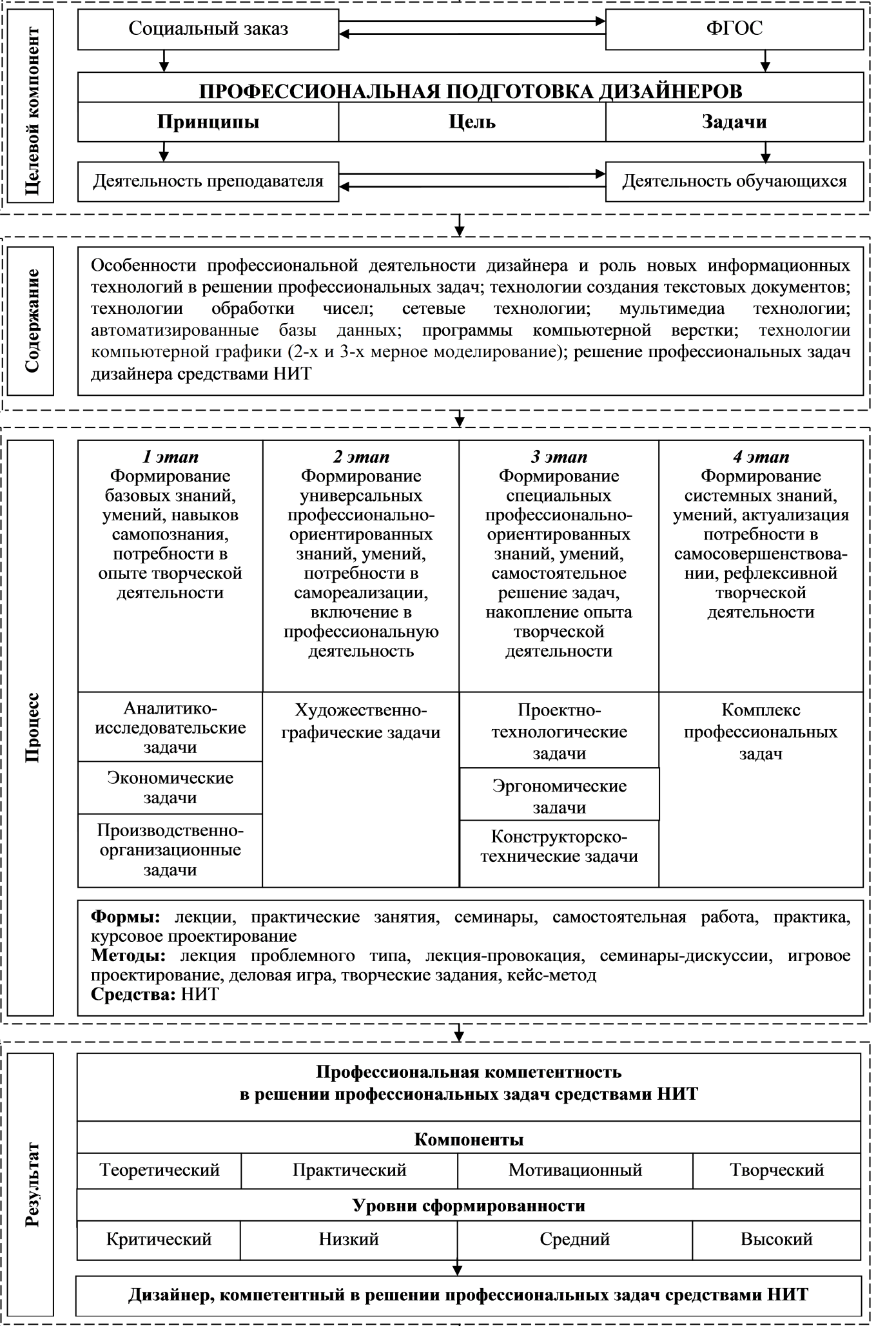 Рисунок 1 – Подготовка дизайнеров к решению профессиональных задач средствами новых информационных технологий по программе бакалавриатаАнализ исследований С.Я. Батышева, А.А. Вербицкого, А.М. Новикова, Е.С. Полат обусловил выбор: форм организации обучения (лекция, практическое занятие, семинары, самостоятельная работа, практика, курсовое проектирование), методов обучения (лекции проблемного типа, лекции-провокации, семинар-дискуссия, игровое проектирование, деловая игра, творческие задания, кейс-метод), средств обучения (НИТ).Результатом профессиональной подготовки должен стать дизайнер, компетентный в решении профессиональных задач средствами НИТ, профессиональная компетентность которого характеризуется уровнем сформированности (высокий, средний, низкий, критический) ее компонентов (теоретический, практический, мотивационный, творческий).Во второй главе «Опытно-экспериментальная работа по подготовке дизайнеров в вузе к решению профессиональных задач средствами новых информационных технологий» проводится исследование рынка труда и субъектов образовательного процесса вуза на предмет требований к профессиональной подготовке дизайнеров; раскрываются организационно-педагогические условия, обеспечивающие подготовку дизайнеров к решению профессиональных задач средствами НИТ по программе бакалавраита, проводится анализ результатов экспериментальной работы.Исследование работодателей и преподавателей на предмет требований к профессиональной подготовке дизайнеров показало, что мнения респондентов не совпадают в отношении видов НИТ, применяемых в решении профессиональных задач дизайнера: технологии создания текстовых документов отмечают 68 % работодателей и только 20 % преподавателей; технологии обработки чисел – 70 % работодателей и только 10 % преподавателей; мультимедиа технологии – 66 % работодателей и только 44 % преподавателей; технологии компьютерной графики – 90 % работодателей и 66 % преподавателей; сетевые технологии – 74 % работодателей и только 38 % преподавателей (рисунок 2).Рисунок 2 – Сравнительный анализ мнений работодателей, выпускников и субъектов образовательного процесса о видах НИТТаким образом, главным условием необходимости применения НИТ в учебном процессе является разрешение противоречия между работодателями и преподавателями о важности НИТ в подготовке дизайнеров. С позиций проведенного исследования выделены организационно-педагогические условия подготовки дизайнеров к решению профессиональных задач средствами НИТ по программе бакалавриата. Первое условие – конструирование содержания обучения на основе интеграции профессиональных задач в учебный процесс и межпредметных связей, направленное на формирование и развитие целостной системы общепрофессиональных и специальных знаний, умений и навыков, необходимых дизайнеру в профессиональной деятельности. Интеграция профессиональных задач дизайнера в учебный процесс и межпредметные связи по программе бакалавриата представлены на рисунке 3.Формирование теоретического компонента профессиональной компетентности дизайнеров основывается на системе знаний, необходимых в решении профессиональных задач средствами НИТ, освоение которых происходит на занятиях информационной направленности. В дальнейшем полученные знания закрепляются и систематизируются на занятиях общепрофессиональной и профессиональной направленности. Практический компонент профессиональной компетентности дизайнеров обеспечивается формированием умений и навыков в решении профессиональных задач средствами НИТ с целью их дальнейшего применения в производственной практике, курсовом проектировании, выполнении выпускной квалификационной работы. Оптимизации этого процесса способствует совместная деятельность преподавателей и работодателей по разработке практических заданий. Например, для решения производственно-организационных задач разработаны задания: составление договора на оказание проектных услуг и графика работы над проектом с помощью текстового процессора Microsoft Office Word; оформление презентации «Современные материалы и технологии в дизайне (одежды, среды, интерьера, графическом дизайне)» с помощью программы Microsoft Office PowerPoint; составление базы данных для отслеживания заявок и выполнения проекта с помощью программы Microsoft Office Access.Формированию мотивационного компонента профессиональной компетентности дизайнеров способствует активизация познавательной рефлексии в овладении студентами новыми программными продуктами, выборе программных продуктов и альтернативных способов решения профессиональных задач средствами НИТ. Формирование творческого компонента профессиональной компетентности дизайнеров в решении профессиональных задач средствами НИТ происходит путем включения обучающихся в профессиональную деятельность на основе выполнения творческих заданий профессиональной направленности, например, разработка рекламных материалов (визитки, плаката, сувенирной продукции) с помощью графических редакторов CorelDraw, Gimp для реально существующих фирм (компания «Фартов», компания «Трик Системс», магазин «Компмаркет» и др.).Для обеспечения процесса подготовки дизайнеров к решению профессиональных задач средствами НИТ по программе бакалавриата разработано учебно-методическое обеспечение (программы, практические задания, учебно-методическое пособие, оценочный инструментарий) с опорой на учебно-методический и практико-ориентированный материал.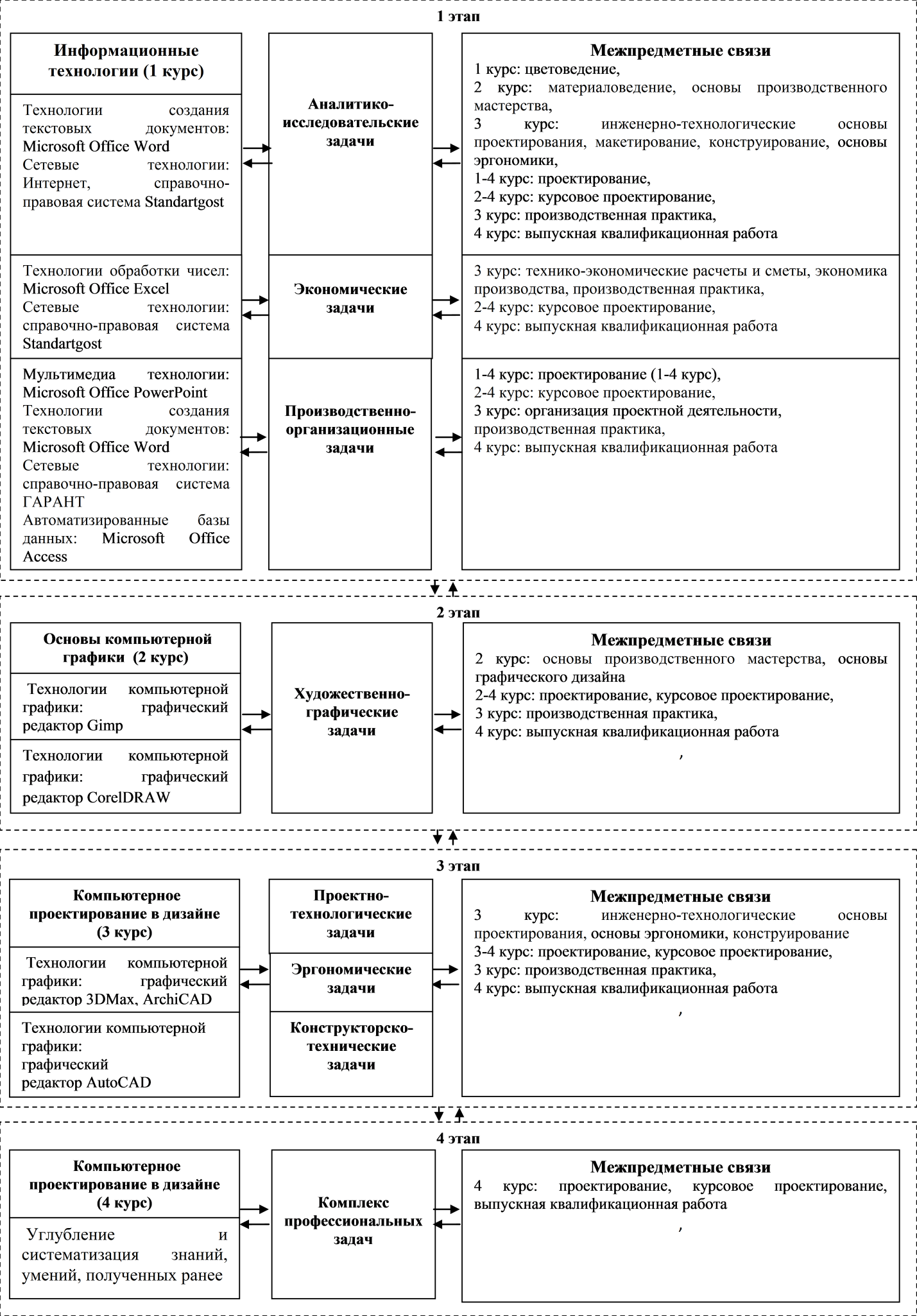 Рисунок 3 – Интеграция профессиональных задач дизайнера в учебный процесс и межпредметные связи по программе бакалавриатаВторое условие подготовки дизайнеров – применение в учебном процессе технологий активного обучения с использованием НИТ в решении профессиональных задач с целью создания ситуаций профессиональной направленности, которые могут возникнуть в практической деятельности дизайнера. На основе анализа исследований А.А. Вербицкого, Е.С. Полат и других исследователей были разработаны педагогические технологии: проблемные лекции, лекции-провокации, лекции с разбором конкретных ситуаций, диспуты, деловые игры, игровое проектирование, кейс-метод с применением НИТ. Например, для проведения занятия информационной направленности (информационные технологии) по теме «Технологии обработки чисел» подготовлен кейс для составления бюджета рекламной кампании с помощью табличного процессора Microsoft Office Excel: теоретический материал по теме «Медиапланирование в рекламной деятельности», прайс-листы рекламных агентств с указанием цен на производство и размещение рекламной продукции, примеры составления графика выхода рекламных объявлений и рекламного бюджета средствами Microsoft Office Excel. На основе комплекта документов обучающиеся разрабатывают график, смету расходов рекламной кампании средствами НИТ.Третье условие предусматривает вовлечение работодателей в профессиональную подготовку на основе выработки форм социального партнерства, способствующих качественной подготовке дизайнеров к решению профессиональных задач средствами НИТ в быстро изменяющихся условиях рынка труда. На основе научных трудов С.Я. Батышева, А.М. Новикова и других исследователей определены формы социального партнерства работодателей и преподавателей в профессиональной подготовке дизайнеров: разработка содержания подготовки дизайнеров к решению профессиональных задач средствами НИТ; прямое участие работодателей в подготовке дизайнеров к решению профессиональных задач средствами НИТ; анализ сформированности материальной базы подготовки дизайнеров к решению профессиональных задач средствами НИТ; совместный контроль и оценка полученных знаний, умений и навыков в процессе подготовки дизайнеров к решению профессиональных задач средствами НИТ; согласование с работодателями требований к выпускной квалификационной работе дизайнеров, предусматривающей решение профессиональных задач средствами НИТ; организация совместной работы по трудоустройству выпускников; организация творческой деятельности студентов, направленной на решение профессиональных задач средствами НИТ. Формы социального партнерства работодателей и преподавателей стали основой разработки программы взаимодействия кафедры дизайна ФГБОУ ВПО «АмГУ» с работодателями г. Благовещенска, которая способствует качественной подготовке дизайнеров к решению профессиональных задач средствами НИТ с учетом быстро изменяющихся условий рынка труда.Четвертым условием выступает вовлечение обучающихся в творческую деятельность, направленную на формирование мотивационно-ценностного отношения и опыта творческой деятельности в решении профессиональных задач средствами НИТ. С этой целью определены пути вовлечения обучающихся в творческую деятельность: представление календарного плана событий; оформление заявок на публикацию; участие в конкурсах; создание рабочих групп, творческой дизайн-студии; оформление патентов на изобретение. Участие студентов в творческой деятельности активизирует потребность в самосовершенствовании,  накоплении опыта  врешении профессиональных задач средствами НИТ.Опытно-экспериментальная работа осуществлялась с 2009-2013 гг. на базе ФГБОУ ВПО «Амурский государственный университет». Участниками лонгитюдного педагогического эксперимента стали студенты 1-4 курсов направления подготовки «Дизайн» в количестве 39 человек (1 группа – 19 чел., 2 группа – 20 чел.).На этапе констатирующего эксперимента была установлена однородность групп обучающихся (χ2э=0,2, χ2кр=5,9 при р≤0,05). Расчет производился с помощью программы «Автоматизированный расчет критерия согласия χ2».Для проведения педагогического эксперимента из двух однородных групп случайно выбраны контрольная (КГ – 19 чел.) и экспериментальная (ЭГ – 20 чел.). Респонденты контрольной группы обучались по традиционной методике, в экспериментальной – по экспериментальной методике с применением разработанного учебно-методического обеспечения.В ходе формирующего эксперимента были предусмотрены контрольные срезы с целью диагностики уровня формирования компонентов профессиональной компетентности обучающихся в решении профессиональных задач средствами НИТ.На контрольном этапе педагогического эксперимента осуществлялось измерение уровней сформированности компонентов профессиональной компетентности обучающихся в решении профессиональных задач средствами НИТ. Результаты экспериментальной работы представлены в таблице 3 и на рисунке 4.Таблица 3 – Уровни сформированности компонентов профессиональной компетентности обучающихся в решении профессиональных задач средствами НИТРисунок 4 – Динамика уровней сформированности профессиональной компетентности обучающихся в решении профессиональных задач средствами НИТ до и после педагогического эксперимента, %Данные таблицы 3 и рисунка 4 свидетельствуют о том, что уровни сформированности профессиональной компетентности обучающихся в решении профессиональных задач средствами НИТ имеют тенденцию к увеличению как в КГ, так и в ЭГ. Так, высокий уровень обучающихся КГ изменился с 2 % до 16 %, средний – с 25 % до 59 %. Низкий уровень обучающихся КГ уменьшился на 27 %. Количество респондентов КГ, находящихся на критическом уровне, сократилось с 21 % до 0 %. Распределение уровней сформированности профессиональной компетентности обучающихся КГ в решении профессиональных задач средствами НИТ до и после проведения эксперимента достоверно отличаются друг от друга (χ2э=55,1 (χ2кр=11,3 при р ≤0,01).Значительные изменения наблюдаются и у обучающихся ЭГ, где количество студентов, находящихся на высоком уровне, выросло на 52 %. Средний уровень респондентов ЭГ увеличился с 24 до 31 %. Низкий уровень обучающихся ЭГ уменьшился на 35 % и составил 16 %. Количество обучающихся ЭГ, находящихся на критическом уровне, сократилось с 24 % до 0 %. Распределение уровней сформированности профессиональной компетентности обучающихся ЭГ в решении профессиональных задач средствами НИТ до и после проведения эксперимента, так же, как и КГ, достоверно отличаются друг от друга (χ2э=93 (χ2кр=11,3 при р ≤0,01).Сравнение уровней сформированности профессиональной компетентности обучающихся КГ и ЭГ к решению профессиональных задач средствами НИТ после проведения эксперимента свидетельствует о достоверности различий между ними (χ2э=30,5 (χ2кр=9,2 при р ≤0,01). Таким образом, полученные различия в уровнях сформированности профессиональной компетентности обучающихся КГ и ЭГ в решении профессиональных задач средствами НИТ не случайны – они сформировались под воздействием эксперимента. Снижение до 0 % студентов с критическим и значительное превышение процента студентов с высоким уровнем в экспериментальной группе (53 %) по сравнению с контрольной группой (16 %) указывает на эффективность предложенной методики.В заключении изложены выводы по результатам исследования, подтверждающие выдвинутую гипотезу и положения, выносимые на защиту:1. В результате анализа педагогической и психологической литературы установлено, что особенности профессиональной подготовки дизайнеров определяются спецификой профессиональной деятельности дизайнера, заключающейся в художественном проектировании предметно-пространственной, коммуникативной среды на основе современных технологий.Выделены группы профессиональных задач дизайнера (аналитико-исследовательские, художественно-графические, проектно-технологические, конструкторско-технические, эргономические, экономические, производственно-организационные) в соответствии с этапами профессиональной деятельности (предпроектное исследование, художественное проектирование, инженерно-технологическое проектирование и конструирование, экономическое обоснование проекта, производственно-организационный).Установлено соответствие между профессиональными задачами дизайнера и видами НИТ, применяемыми в их решении: технологии создания текстовых документов обеспечивают решение производственно-организационных задач; технологии обработки чисел – решение экономических задач; мультимедиа технологии – решение проектно-технологических задач; технологии компьютерной графики – решение художественно-графических, проектно-технологических, конструкторско-технических, эргономических задач; сетевые технологии – решение аналитико-исследовательских, производственно-организационных задач.2. Теоретически обоснована и разработана модель подготовки дизайнеров к решению профессиональных задач средствами НИТ по программе бакалавриата, которая представляет собой совокупность четырех составляющих: целевой компонент, содержание, процесс и результат. Процесс обучения предусматривает поэтапную подготовку, основанную на интеграции профессиональных задач в учебный процесс и межпредметных связях, которые соотносятся с формами, средствами и организационно-педагогическими условиями.3. Выявлены организационно-педагогические условия учебного процесса и экспериментально доказана эффективность подготовки дизайнеров к решению профессиональных задач средствами НИТ по программе бакалавриата, осуществляемая на основе разработанной экспериментальной методики:конструирование содержания обучения на основе интеграции профессиональных задач в учебный процесс и межпредметных связей, направленное на формирование и развитие целостной системы общепрофессиональных и специальных знаний, умений, навыков, способностей, необходимых дизайнеру в профессиональной деятельности;применение в учебном процессе технологий активного обучения с использованием НИТ в решении профессиональных задач с целью создания ситуаций профессиональной направленности, которые могут возникнуть в практической деятельности;вовлечение работодателей в профессиональную подготовку на основе выработки форм социального партнерства, способствующих качественной подготовке дизайнеров к решению профессиональных задач средствами НИТ в быстро изменяющихся условиях рынка труда; вовлечение обучающихся в творческую деятельность, направленную на формирование мотивационно-ценностного отношения и опыта творческой деятельности в решении профессиональных задач средствами НИТ.Учитывая, что полученные результаты в экспериментальной группе выше, чем в контрольной, можно сделать вывод о том, что гипотеза подтвердилась, цель исследования достигнута. Сопоставление результатов экспериментальной работы доказывает эффективность подготовки будущих дизайнеров к решению профессиональных задач средствами НИТ. Дальнейшие научные поиски в изучении проблемы могут быть продолжены путем углубления и расширения теоретико-методических основ подготовки дизайнеров к профессиональной деятельности в аспекте непрерывного, многоуровневого профессионального образования. Положения диссертации представлены в 21 публикации автора, основные из которых отражены в следующих работах:Статьи и публикации в изданиях, рекомендованных ВАК РФШкиль, О.С. Особенности профессиональной подготовки бакалавра дизайна в условиях компетентностного / О.С. Шкиль // Теория и практика общественного развития.  – 2013.  – № 3. – С. 118-121 (0,5 п.л.).Бурдуковская, Е.А., Шкиль, О.С. Профессиональная подготовка дизайнеров как объект педагогического исследования: ретроспективный анализ / Е.А. Бурдуковская, О.С. Шкиль // Историческая и социально-образовательная мысль. – 2013. – № 4 (20). – С. 74-77 (0,5 п.л., из них авторских 50 %).Шкиль, О.С. Модель подготовки бакалавров дизайна в вузе к решению профессиональных задач средствами информационных и коммуникационных технологий / О.С. Шкиль // Теория и практика общественного развития. – 2013. – № 10. – С. 247-249. (0,4 п.л.).Статьи, опубликованные в зарубежных изданияхШкиль, О.С. Implementation and integration information and communication technologies in bachelor of design professional training / О.С. Шкиль // Intellectual and moral values of the modern society. – B&M Publishing San Francisco, California, USA, 2013. – С. 68-69. (0,25 п.л.).Статьи и публикации в журналах, сборниках научных трудовГаврилюк, Е.А., Шкиль, О.С. Творческая деятельность студентов в системе воспитательной работы вуза / Е.А. Гаврилюк, О.С. Шкиль // Материалы межвузовской науч.-практ. конф. «Организация ценностно-ориентационной деятельности студентов в образовательном пространстве вуза». –  Благовещенск : БГПУ, 2003. – С. 167-169 (0,2 п.л. из них авторских 50 %).Шкиль, О.С. Использование компьютерных технологий в подготовке дизайнеров / О.С. Шкиль // Материалы региональной науч.-метод. конф. «Образовательная среда вуза : ресурсы, технологии». – Благовещенск : АмГУ, 2006. – С. 61-63 (0,2 п.л.).Шкиль, О.С. Компьютерные технологии в изучении курса «История дизайна, науки и техники» / О.С. Шкиль // Материалы региональной науч.-метод. конф. «Образовательная среда вуза : ресурсы, технологии». – Благовещенск : АмГУ, 2007. – С. 84-86 (0,2 п.л.).Шкиль, О.С. Эстетические и художественные аспекты в дизайне / О.С. Шкиль // Вестник АмГУ, серия «Факультет прикладных искусств». – № 6. – 2007. – С. 63-65 (0,37 п.л.).Шкиль, О.С.  Форма как носитель эстетических ценностей / О.С. Шкиль // Материалы I Всероссийской науч. конф. студентов-исследователей, преподавателей, аспирантов и молодых ученых «Интеллектуальное развитие общества в аспекте научно-исследовательской деятельности». – Москва : «Компания Спутник +», 2007. – С. 191-195 (0,3 п.л.).Шкиль, О.С. Использование компьютерной графики в профессиональной подготовке специалистов дизайна / О.С. Шкиль // Искусство и технологии в современном социокультурном пространстве: материалы международной науч.-практ. конф. – Благовещенск: АмГУ, 2009. – С. 175-178 (0,22 п.л.). Шкиль, О.С. Основы разработки фирменного знака в профессиональной подготовке студентов-дизайнеров АмГУ / О.С. Шкиль // Вестник АмГУ, серия «Гуманитарные науки». – № 46. – 2009. – С. 132-134 (0,37 п.л.).Шкиль, О.С. Проблемы традиционной вузовской системы обучения в формировании и развитии профессиональных компетенций будущего специалиста дизайна / О.С. Шкиль // Искусство и технологии в современном социокультурном пространстве: материалы международной науч.-практ. конф. – Благовещенск: АмГУ, 2010. – С. 241-244 (0,22 п.л.).Шкиль, О.С. Модульная система обучения в подготовке студентов-дизайнеров на примере курса «Основы эргономики в дизайне среды» / О.С. Шкиль // Материалы международной науч.-практ. конф. «Искусство и технологии в современном социокультурном пространстве». – Благовещенск : АмГУ, 2011. – С. 217-222 (0,3 п.л.).Шкиль, О.С. Взаимодействие с работодателями в области решения проблемы трудоустройства специалистов дизайна / О.С. Шкиль // Искусство и технологии в современном социокультурном пространстве: материалы международной науч.-практ. конф. – Благовещенск: АмГУ, 2012. – С.81-85 (0,3 п.л.).Шкиль, О.С. Научно-исследовательская деятельность в профессиональной подготовке дизайнера / О.С. Шкиль // Материалы международной науч.-практ. конф. «Искусство и технологии в современном социокультурном пространстве». – Благовещенск : АмГУ, 2013. – С. 230-233 (0,25 п.л.).Шкиль, О.С. Этапы и задачи профессиональной деятельности дизайнеров [Электронный ресурс] / О.С. Шкиль // Вектор науки ТГУ, Сер. Педагогика и психология. – 2013. – № 2 (13). – С. 314-317. (0,56 п.л.).Шкиль, О.С. Опыт творческой деятельности как компонент готовности бакалавров дизайна к профессиональной деятельности / О.С. Шкиль // Наука и образование в XXI веке: материалы международной науч.-практ. конф. – Тамбов, 2013. – С. 153-154 (0,13 п.л.).Шкиль, О.С. Методы активного обучения в формировании теоретической готовности бакалавров дизайна в области информационных и коммуникационных технологий / О.С. Шкиль // Научная дискуссия: вопросы педагогики и психологии: материалы международной науч.-практ. конф. – Москва, 2013. – С. 180-183 (0,25 п.л.).Шкиль, О.С. Эволюция содержания профессиональной подготовки дизайнеров (середина XIX – XX вв.) / О.С. Шкиль // Вестник АмГУ, серия «Гуманитарные науки». – № 62. – 2013. – С. 98-103 (0,72 п.л.).Учебно-методические материалы:Ковалева, Л.А., Шкиль, О.С., Гаврилюк, Е.А.  Конструирование в дизайне среды: учебно-методическое пособие / Л.А. Ковалева, О.С. Шкиль, Е.А. Гаврилюк. – Благовещенск: АмГУ, 2010. – Ч. 2. – 92 с. (5,32 п.л. из них авторских 35 %).Шкиль, О.С. Компьютерное проектирование в дизайне. Часть 1: учебно-методическое пособие. / О.С. Шкиль. – Благовещенск: Изд-во АмГУ, 2013. – 76 с. (4,42 п.л.).Ольга Сергеевна ШкильПодготовка дизайнеров к решению профессиональных задачсредствами новых информационных технологий13.00.08 – теория и методика профессионального образованияАвтореферат диссертации на соискание ученой степеникандидата педагогических наукПодписано в печать __.___.2014 г. Формат 60х84 1/16.Бумага офсетная. Способ печати оперативный.Усл. печ. л. 1,5. Уч.-изд. л. 1,5. Тираж 100.________________________________________________________________________________Отпечатано в типографии Амурского государственного университета675027, Благовещенск, Игнатьевское шоссе, д. 21.Научный руководитель: кандидат педагогических наук, доцент, заместитель проректора по учебной работеФГБОУ ВПО «Амурский государственный университет»Бурдуковская Елена АнатольевнаОфициальные оппоненты: Ведущая организация:Абдуразаков Магомед Мусаевич,доктор педагогических наук, доцент,ведущий научный сотрудник лаборатории дидактики информатики ФГНУ «Институт содержания и методов обучения» ИСМО РАОБлинов Леонид Викторович,доктор педагогических наук, профессор, профессор кафедры теории и методики педагогического и дефектологического образования ФГБОУ ВПО «Дальневосточный государственный гуманитарный университет»ФГБОУ ВПО «Благовещенский государственный педагогический университет»Защита состоится 27 июня 2014 года в 14.00 на заседании диссертационного совета Д 212.264.02 по защите диссертаций на соискание ученой степени доктора и кандидата педагогических наук по специальности 13.00.08 – «Теория и методика профессионального образования» при ФГБОУ ВПО «Тольяттинский государственный университет» по адресу: 445667, Самарская область, г. Тольятти, ул. Белорусская, д. 14, актовый зал (УНИ-224).Защита состоится 27 июня 2014 года в 14.00 на заседании диссертационного совета Д 212.264.02 по защите диссертаций на соискание ученой степени доктора и кандидата педагогических наук по специальности 13.00.08 – «Теория и методика профессионального образования» при ФГБОУ ВПО «Тольяттинский государственный университет» по адресу: 445667, Самарская область, г. Тольятти, ул. Белорусская, д. 14, актовый зал (УНИ-224).С диссертацией можно ознакомиться в научной библиотеке ФГБОУ ВПО «Тольяттинский государственный университет». Электронная версия автореферата размещена на официальном сайте ФГБОУ ВПО «Тольяттинский государственный университет» «___» ______ 2014 года. Режим доступа http://www.tltsu.ruАвтореферат разослан «___» ___________ 2014 года.Электронная версия автореферата размещена на официальном сайте Высшей аттестационной комиссии Министерства образования и науки Российской Федерации: «___» ___________ 2014 года. Режим доступа: http://vak.ed.gov.ruС диссертацией можно ознакомиться в научной библиотеке ФГБОУ ВПО «Тольяттинский государственный университет». Электронная версия автореферата размещена на официальном сайте ФГБОУ ВПО «Тольяттинский государственный университет» «___» ______ 2014 года. Режим доступа http://www.tltsu.ruАвтореферат разослан «___» ___________ 2014 года.Электронная версия автореферата размещена на официальном сайте Высшей аттестационной комиссии Министерства образования и науки Российской Федерации: «___» ___________ 2014 года. Режим доступа: http://vak.ed.gov.ru№ п/пЭтапы деятельности дизайнераГруппы профессиональных задачПереченьпрофессиональных задач1231Этап предпроектного исследованияАналитико-исследо-вательские задачиСбор информации (изучение потребителей, особенностей проектируемого объекта, аналогов)1Этап предпроектного исследованияАналитико-исследо-вательские задачиИсследование проектных, технологических, конструкторских, эргономических требований к дизайн-проекту на основе изучения нормативно-правовых документов1Этап предпроектного исследованияАналитико-исследо-вательские задачиИзучение модных тенденций в дизайне, специфики современных материалов и технологий1Этап предпроектного исследованияАналитико-исследо-вательские задачиИзучение особенностей формообразования проектируемого объекта1Этап предпроектного исследованияАналитико-исследо-вательские задачиВыбор технологий, методов, способов проектирования и конструирования2Этап художественного проектированияХудожественно-гра-фические задачиГрафическое выполнение проектов (выполнение эскизов, композиционных решений на основе закономерностей формообразования, цветоведения, практических навыков в области изобразительного искусства и проектной графики)3Этап инженерно-технологи-ческого проектирования и конструированияПроектно-технологи-ческие задачиРазработка творческого проекта с учетом современных технологий, стилистических и образных решений, методов и средств дизайн-проектирования3Этап инженерно-технологи-ческого проектирования и конструированияПроектно-технологи-ческие задачиГрафическое представление проекта3Этап инженерно-технологи-ческого проектирования и конструированияКонструкторско-тех-нические задачиРазработка конструкции проектируемого объекта на основе средств и методов конструирования и инженерно-технических знаний3Этап инженерно-технологи-ческого проектирования и конструированияКонструкторско-тех-нические задачиСоставление конструкторской документации (сборочные и рабочие чертежи)3Этап инженерно-технологи-ческого проектирования и конструированияЭргономические задачиПроведение эргономического анализа с учетом эргономических показателей и требований к проектируемому объекту4Этап экономического обоснованияЭкономические задачиПроведение экономических расчетов и составление ведомости объемов работ, сметной документации по выполнению производственных и проектных работ5Производственно-органи-зационный этапПроизводственно-организационные задачиПрезентация проекта, его оценка и доработка с учетом замечаний5Производственно-органи-зационный этапПроизводственно-организационные задачиСоставление официальной документации проекта, ее представление в инстанции согласования и утверждения5Производственно-органи-зационный этапПроизводственно-организационные задачиОрганизация проектной деятельности с учетом этики делового общения5Производственно-органи-зационный этапПроизводственно-организационные задачиКоординирование взаимодействия специалистов смежных профессий в процессе проектирования 5Производственно-органи-зационный этапПроизводственно-организационные задачиОсуществление контроля за реализацией проекта Группы профессиональных задачНовые информационные технологииНовые информационные технологииГруппы профессиональных задачВиды Программное обеспечениеАналитико-иссле-довательские задачиТехнологии создания текстовых документовWord; Writer (Linux) и др.Аналитико-иссле-довательские задачиСетевые технологииИнтернет; справочно-правовые системыХудожественно-графические задачиТехнологии компьютерной графикиCorelDraw; Adobe Illustrator; Adobe (ImageReady; Photoshop); Microsoft (Paint; Photo Editor) и др.Проектно-техноло-гические задачиТехнологии компьютерной графикиAutodesk 3ds Max; AutoCAD; ArchiCAD и др.Проектно-техноло-гические задачиМультимедиа технологииV-Ray; Maxwell Render; PowerPoint и др.Проектно-техноло-гические задачиСетевые технологииИнтернет; справочно-правовые системыКонструкторско-технические задачиТехнологии создания текстовых документовWord; Writer (Linux) и др.Конструкторско-технические задачиТехнологии компьютерной графикиAutodesk 3dsMax; AutoCAD; ArchiCAD и др.Конструкторско-технические задачиМультимедиа технологииV-Ray; Maxwell Render; PowerPoint и др.Конструкторско-технические задачиСетевые технологииИнтернет; справочно-правовые системыЭргономические за-дачиТехнологии создания текстовых документовWord; Writer (Linux) и и др.Эргономические за-дачиТехнологии компьютерной графикиAutodesk 3dsMax; AutoCAD; ArchiCAD и др.Эргономические за-дачиСетевые технологииИнтернет; справочно-правовые системыЭкономические задачиТехнологии создания текстовых документовWord; Writer (Linux) и др.Экономические задачиТехнологии обработки чиселMicrosoft Excel; Corel Quattro; Lotus и др.Экономические задачиСетевые технологииИнтернет; справочно-правовые системыПроизводственно-организационные задачиТехнологии создания текстовых документовWord; Writer (Linux); Microsoft Access; Exiland Assistant; МодусДок и др.Производственно-организационные задачиСетевые технологииИнтернет; справочно-правовые системыКомпонентыУровниГруппыГруппыГруппыГруппыГруппыГруппыСравнение показателей КГ и ЭГ после проведения экспериментаКомпонентыУровниКГКГКГЭГЭГЭГСравнение показателей КГ и ЭГ после проведения экспериментаКомпонентыУровнидо (%)после (%)χ2эмп(χ2кр=11,3прир ≤0,01)до (%)после (%)χ2эмп(χ2кр=11,3прир ≤0,01)χ2эмп(χ2кр=9,2прир ≤0,01)ТеоретическийКритический210572509644ТеоретическийНизкий 58315755209644ТеоретическийСредний21585720259644ТеоретическийВысокий011570559644ПрактическийКритический260543009436ПрактическийНизкий 53365450209436ПрактическийСредний21535420309436ПрактическийВысокий011540509436МотивационныйКритический110491007317МотивационныйНизкий 53164955107317МотивационныйСредний26584925357317МотивационныйВысокий11264910557317ТворческийКритический260683009528ТворческийНизкий 43166840159528ТворческийСредний31686830359528ТворческийВысокий016680509528Интегральный показательКритический21055,12409330,5Интегральный показательНизкий 522555,151169330,5Интегральный показательСредний255955,124319330,5Интегральный показательВысокий21655,11539330,5